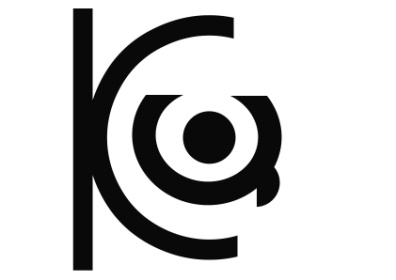 Културни центар „Лаза Костић“ СомборГалерија Културног центра „Лаза Костић“ СомборЛазе Костића 5025/412-583 Пријава Излагачка 2024.Име и презиме аутора/групе аутора:Датум и место рођења:Место пребивалишта:Биографија (до 700 карактера):Репродукције радова са информацијама о техници, димензијама и годином настанка радова (до 10 фотографија):Опис изложбе – концепт изложбе (до 800 карактера):Технички опис изложбе (до 500 карактера)Напомена за који простор се конкурише:  